PREDSEDA NÁRODNEJ RADY SLOVENSKEJ REPUBLIKYČíslo: CRD-1525/2016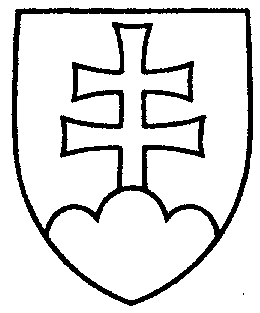 230ROZHODNUTIEPREDSEDU NÁRODNEJ RADY SLOVENSKEJ REPUBLIKYz 22. augusta 2016o pridelení návrhu zákona, podaného poslancami Národnej rady Slovenskej republiky na prerokovanie výborom Národnej rady Slovenskej republiky	N a v r h u j e m	Národnej rade Slovenskej republiky	A.  p r i d e l i ť	návrh poslancov Národnej rady Slovenskej republiky Miroslava BEBLAVÉHO, Viery DUBAČOVEJ, Kataríny MACHÁČKOVEJ a Simony PETRÍK na vydanie zákona,  ktorým   sa mení a dopĺňa zákon č. 171/1993 Z. z. o Policajnom zbore v znení neskorších predpisov a ktorým sa menia a dopĺňajú niektoré zákony (tlač 226), doručený 
19. augusta 2016	na prerokovanie	Ústavnoprávnemu výboru Národnej rady Slovenskej republiky a	Výboru Národnej rady Slovenskej republiky pre obranu a bezpečnosť;	B.  u r č i ť	a) k návrhu zákona ako gestorský Výbor Národnej rady Slovenskej republiky 
pre obranu a bezpečnosť,	 b) lehotu na prerokovanie návrhu zákona v druhom čítaní vo výbore 
do 30 dní a v gestorskom výbore do 32 dní od prerokovania návrhu zákona v Národnej rade Slovenskej republiky v prvom čítaní.Andrej   D a n k o   v. r.